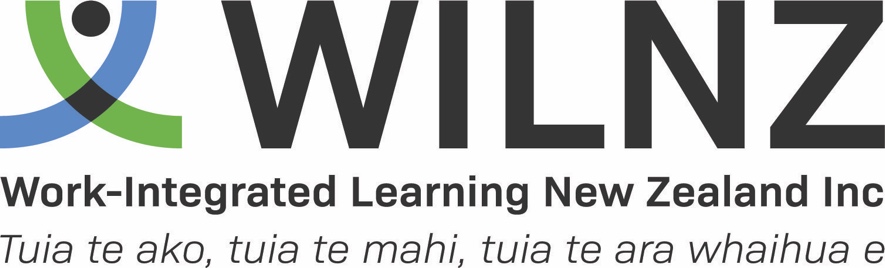 WILNZ AWARDS NOMINATIONS FORMPlease email this nomination form in MS Word format (not PDF) and supporting documents to: Associate Professor Karsten Zegwaard, President, WILNZ  karsten.zegwaard@waikato.ac.nz by Friday 9th February 2024. Late nominations will not be accepted.Award Category: WILNZ Fellow AwardThis substantive award is in recognition of an individual who has achieved and sustained excellent and distinguished academic contribution to WIL nationally and has had significant impact in the international WIL community. Award Criteria:The individual must have achieved outstanding and significant scholarly contribution to WIL in NZ and the international WIL community through a comprehensive record of academic contributions, research output, and academic leadership. The individual must have advanced quality practice of WIL, and be recognised as a national leader in WIL. The individual must have achieved this sustained excellence typically over 10 years. The individual being nominated will typically, but not necessarily, hold anacademic appointment. Only WILNZ members are eligible for nomination.An individual nominated and/or supported by multiple nominators, within one nomination, is encouraged.  Nominee First Name:Last Name:Institution/organisation:Title (if preferred):Nominated by (please supply details for all nominators)First Name:Last Name:Institution/organisation:Title (if preferred):First Name:Last Name:Institution/organisation:Title (if preferred):Explanation of how the nominee meets the award criteria (600 words).  In addition, List supporting documents to be included (please specify and attach to the email):Note: supporting letters from the wider WIL community and the CV of the nominee must be includedSigned by the nominator:Date: